אייפון, דחיית סיפוקים ו"תרבות האני"זמן דור הוגדר עד לפני כחמישים שנה בתור פרק זמן של 20 - 25 שנים לערך (כנראה כזמן הממוצע שבה העמיד הדור האחרון צאצאים...).מאז תחילת המהפכה הטכנולוגית, זמן תחלופת הדורות הולך ומתקצר. הוא משתנה, וגם קצב השתנותו משתנה, אולי אף בצורה אקספוננציאלי, ממש כמו קצב התפתחות הטכנולוגיה. תחלופת הדורות בימינו מתרחשת, מבחינה מסוימת, כאשר ישנה התפתחות משמעותית בשדה הטכנולוגיה. הרדיו, הטלפון, הטלוויזיה, המחשב האישי, האינטרנט, הטלפון הנייד, הרשתות החברתיות, והסמארט-פון... המצאות אלה כל אחת בתורה גרמה לתחלופת דור (ולא רק דור א, ב, ג וכדו...( 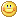   חשוב להדגיש שלא ההמצאה עצמה היא שגורמת לתחלופת הדור, התחלופה מתרחשת רק כאשר ההמצאה כובשת את ההמון.דור הסמארט-פון מבליט נורמות, שיכולות בתנאים נורמאלים להיות חיוביותם, אך כמעט כמו תמיד במצבי קיצון, הוא מבליט גם נורמות שליליות.לדוגמא:השימוש באייפון במהלך שיעור או הרצאהיכולות להיות לכך כמה סיבות:1. לבדוק אם נתון אשר נעשה בו שימוש בעת ההרצאה נכון או מדויק.שאלת איכות המידע היא שאלה קריטית בעידן של עודף מידע. אכן לא קיימת בעייתיות בעצם בדיקת איכות המידע, אלא בתזמון שלה. בזמן הבדיקה (החיפוש והקריאה) אותו "בלש" עלול "לאבד" את הקשר שלו לדברים הנאמרים בהרצאה. הוא אינו עוקב אחרי בניית ההוכחות והובלת הטיעונים והמסקנות הנובעות מהם. למעשה נוצר, בהרבה מאוד מקרים, התרכזות בתפל ולא בעיקר – הסתכלות על הפרטים מבלי לראות את התמונה כולה.הדבר דומה למצב שבו בקריאת טקסט – נעצרים בכל מילה ומחפשים את ביאורה, בעוד לרוב, הדרך הנכונה היא לקרוא את כל הטקסט, ואז לחזור ולבאר את המילים הקריטיות, שנחוצות לנו להבנה של הקטע כולו. לעיתים, גם ללא הבנת משפטים שלמים בתוך קטע כתוב ניתן להבין את הכוונה הנאמרת בו. כמובן שאם נותר זמן ואנו מעוניינים בכך, אפשר ואף נחמד להתעכב על כל רעיון, משפט או מילה אשר אינם מובנים... עד ש"נפצח" את משמעותם.2. הגלישה משמשת כאפשרות או יותר נכון כ"מוצא" ל"התחמקות" מ"נוכחות תודעתית" בשיעור. בין אם זה כדי לקרוא חדשות, או לגלוש בפייסבוק, לשחק במשחקים הרבים או לקדם משימה אחרת – מדובר באי נוכחות ואי מיצוי של תהליך ותוכן ההרצאה. מעבר לתוכן ההרצאה עצמה שיכול להיות מועיל יותר או פחות, ישנה חשיבות ליכולת של אדם לעקוב ולהיות נוכח לאורך זמן בתהליך של לימוד. ראשית מבחינת פיתוח היכולת הקוגניטיבית ושנית מבחינת פיתוח המשמעת העצמית וההתמדה, תכונות חשובות  לכל הדעות.3. אם היינו מקיימים שיחה עם משהו בארבע עיניים האם היינו מוציאים את האייפון וגולשים תו"כ השיחה?! על אחת כמה וכמה, אם אותו אדם היה מנסה ללמד אותנו או להעביר לנו רעיון כלשהו. אם כך מדוע, אנחנו מרשים לעצמנו לעשות זאת כשאנחנו בקבוצה גדולה. ברור שיש הבדל, אבל השאלה היא לא מה המצוי אלא מה הרצוי? על כן השאלה בראשית הפסקה, לטעמי עדיין רלוונטית... מדוע עושים זאת? איפה הדוגמא האישית, הדרישה הגבוהה מעצמנו, הצבת הרף ולקיחת האחריות בבחינת "אחרי" "...ממני תראו וכן תעשו..."? יהיו שיגידו: " סערה בכוס מים" או "איך הגענו מאייפון בשיעור למנהיגות בקרב?" ואני אומר "אלוהים נמצא בפרטים הקטנים" אדם שיודע לקחת אחריות גם כשהזרק-אור לא ממוקד בו, בוודאי ידע לקחת אותה כשיאיר עליו, ואילו כזה שאינו יודע, לא בטוח שיצליח.הגלישה באייפון, בכל מצב ובכל זמן, מבטאת, לעניות דעתי, חולי בחברה שלנו – היא מבטאת תופעה של אי דחיית סיפוקים, ריגושים מיידים, שטחיות, ושימת ה"אני" לפני כל דבר אחר, אפילו לפני הכבוד המגיע לאדם הנותן מזמנו ע"מ לנסות להעשיר את עולמנו.